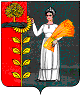 РОССИЙСКАЯ ФЕДЕРАЦИЯСОВЕТ ДЕПУТАТОВ СЕЛЬСКОГО ПОСЕЛЕНИЯ ПУШКИНСКИЙ СЕЛЬСОВЕТ Добринского муниципального района Липецкой области9-я сессия VI созыва    РЕШЕНИЕс. Пушкино24.03.2021                                                                            №  23-1-рсО результатах публичных слушаний  «О бюджете  сельского поселения Пушкинский сельсовет  Добринского муниципального района Липецкой области Российской Федерации на 2021год и плановый период 2022 и 2023 годов» На основании Федерального закона «Об общих принципах организации местного самоуправления в Российской Федерации» от 06.10.2003г. № 131-ФЗ, Положения «О порядке организации и проведения публичных слушаниях на территории сельского поселения Пушкинский сельсовет », ст.20 Устава сельского поселения,  учитывая решение постоянной комиссии по экономике, финансам  и социальным вопросам, сельский Совет депутатов РЕШИЛ:  1.Принять Рекомендации публичных слушаний «О  бюджете сельского поселения Пушкинский сельсовет Добринского муниципального района Липецкой области  Российской Федерации на 2021 год и плановый период 2022 и 2023 годов» (прилагаются).          2.Настоящее решение вступает в силу со дня его принятия. Председатель   Совета депутатов   сельского поселения   Пушкинский сельсовет                                                     Л.В. АлександринаПриняты решением Совета депутатов сельского поселения Пушкинский сельсоветот 24.03.2021 г. № 23-1-рсРЕКОМЕНДАЦИИпубличных слушаний по проекту  бюджета поселения на 2021 и  плановый период 2022и 2023 годов.            В публичных слушаниях, проводимых по инициативе администрации сельского поселения Пушкинский сельсовет Добринского муниципального района, приняли участие депутаты Совета депутатов сельского поселения Пушкинский сельсовет Добринского муниципального района, глава администрации сельского поселения Пушкинский  сельсовет Добринского муниципального района, руководители структурных подразделений администрации сельского поселения, представители организаций, жители сельского поселения.            Заслушав и обсудив доклад по проекту бюджета поселения на 2021 год и плановый период 2022 и 2023 годов, выступления присутствующих, участники публичных слушаний отмечают следующее:            Публичные слушания по проекту  бюджета поселения на 2021 и плановый период 2022 и 2023 годов, проведены в соответствии с Федеральным законом от 6 октября 2003 года № 131-ФЗ «Об общих принципах организации местного самоуправления в Российской Федерации», Положением  «О порядке организации и проведения публичных слушаний на территории сельского поселения  Пушкинский сельсовет».             По мере реализации Федерального закона, послужившего началом муниципальной реформы, расширился перечень вопросов местного значения, что привело к увеличению объема расходов обязательств  бюджета поселения.            При формировании бюджета  учитываются реальные расходы. Налоги, зачисляемые в муниципальные бюджеты, труднособираемы и не способствуют экономическому развитию территории.              Проект бюджета поселения на 2021 год сформирован по доходам в сумме  7 802 899,47 рублей, по расходам  7 652 899,47 рублей, профицит в сумме 150 000 рублей. На плановый период проектом бюджета поселения предусмотрены в 2022 году доходы в сумме  4 019 821,09 рублей и расходы в сумме 4 761 432,85руб., и на 2023 год доходы в сумме  4 020 996,05 рублей и расходы в сумме 4 850 860,00рублей.            При формировании расходов бюджета сельского поселения на 2021 год и плановый период 2022 и  2023 годов учтена необходимость реализации приоритетных задач, направленных на:-  финансирование муниципальной Программы «Устойчивое развитие территории сельского поселения Пушкинский сельсовет»;-  выплату заработной платы с начислениями;            Проект бюджета поселения разработан на основе итоговой и ожидаемой оценки социально-экономического развития сельского поселения за 2019, 2020 годы и прогноза социально-экономического развития сельского поселения на 2021 год и на период до 2023 года.           Для обеспечения дальнейшего роста доходов бюджета поселения, полноты и эффективности использования бюджетных средств, совершенствования бюджетного процесса, в том числе межбюджетных отношений, участники публичных слушаний рекомендуют органам местного самоуправления сельского поселения:           1. Рассмотреть доходную часть проекта  бюджета поселения на 2021 год и принять необходимые меры по увеличению доходов бюджета за счет налоговых и неналоговых платежей;2.Усилить разъяснительную работу с населением о необходимости оформления прав собственности на используемые земельные участки и объекты недвижимости.3.Совету депутатов сельского поселения Пушкинский  сельсовет Добринского муниципального района: -принять проект  бюджета поселения на 2021 и плановый период 2022 и 2023 годов.председатель Совета депутатовсельского поселения Пушкинский сельсовет Добринского муниципальногорайона Липецкой области РФ                                                     Л.В.Александрина